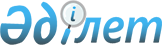 Қаратал ауданы бойынша дауыс беруді өткізу және дауыс санау үшін сайлау учаскелерін құру туралы
					
			Күшін жойған
			
			
		
					Алматы облысы Қаратал ауданы әкімінің 2015 жылғы 16 қаңтардағы № 01-01 шешімі. Алматы облысы Әділет департаментінде 2015 жылғы 12 ақпанда № 3048 болып тіркелді. Күші жойылды - Алматы облысы Қаратал ауданы әкімінің 2018 жылғы 7 желтоқсандағы № 06 шешімімен
      Ескерту. Күші жойылды - Алматы облысы Қаратал ауданы әкімінің 07.12.2018 № 06 шешімімен (алғашқы ресми жарияланған күнінен кейін күнтізбелік он күн өткен соң қолданысқа енгізіледі).

      РҚАО ескертпесі.

      Құжаттың мәтінінде түпнұсқасының пунктуациясы мен орфографиясы сақталған.
      "Қазақстан Республикасындағы сайлау туралы" 1995 жылғы 28 қыркүйектегі Қазақстан Республикасының Конституциялық Заңының 23-бабының 1-тармағына, "Қазақстан Республикасындағы жергілікті мемлекеттік басқару және өзін-өзі басқару туралы" 2001 жылғы 23 қаңтардағы Қазақстан Республикасы Заңының 33-бабының  2-тармағына сәйкес, Қаратал ауданының әкімі ШЕШІМ ҚАБЫЛДАДЫ:
      1. Қаратал ауданы бойынша дауыс беруді өткізу және дауыс санау үшін сайлау учаскелері осы шешімнің  қосымшасына сәйкес құрылсын.
      2. Осы шешімнің орындалуын бақылау аудан әкімі аппаратының басшысы Е. Құрбанбаевқа жүктелсін.
      3. Осы шешім әділет органдарында мемлекеттік тіркелген күннен бастап күшіне енеді және алғашқы ресми жарияланған күнінен кейін күнтізбелік он күн өткен соң қолданысқа енгізіледі. Қаратал ауданы бойынша дауыс беруді өткізу және дауыс санау үшін құрылған сайлау учаскелері
      № 429 сайлау учаскесі.
      Орталығы: Үштөбе қаласы, Абай көшесі № 57, А. Пушкин атындағы орта мектеп.
      Шекаралары: Үштөбе қаласы, көшелер: Жолбарыс батыр № 1-ден 205-ке дейін, Төле би № 79, № 80-нен 138-ге дейін, Пронин № 29, № 31, № 36, № 37, № 44, № 45, № 49, № 58, № 59, № 61, № 63, № 65, № 66, № 68-ден 70-ке дейін, № 72, № 74, № 76, № 78, № 80, № 82, № 84, № 86, № 88, № 90, Сүйінбай № 4, № 6, № 8, № 10, № 12, Абай № 14-тен 98-ге дейін (жұп жағы), № 1-ден 87-ге дейін (тақ жағы), Амангелді № 3-тен 45-ке дейін, № 4-тен 28-ге дейін, Комсомольская № 1-ден 10-ға дейін, № 11, Морозов № 1-ден 4-ке дейін, № 7-ден 19-ға дейін, № 21, № 52, № 54, № 58, Қаблиса ақын № 79-дан 158-ге дейін, Абылай хан № 1-ден 24-ке дейін, № 36, № 40, № 48, № 50, № 52, № 54, № 58, № 60, № 62, № 64-тен 66-ға дейін, № 68, № 72, № 74, № 76, № 99-дан 101-ге дейін, Оспанов № 1-ден 43-ке дейін, № 2-ден 32-ге дейін, Құсмолданов № 7, № 9, № 11, № 13, № 15, № 17, № 19, Қабанбай батыр № 59-дан 139-ға дейін (тақ жағы), № 54-тен 158-ге дейін (жұп жағы), № 170-тен 190-ға дейін (жұп жағы), тұйық көшелер: Жолбарыс батыр № 1-ден 64-ке дейін, Пронин № 2-ден 14-ке дейін, Морозов № 3-тен 28-ге дейін, Ли Фун Си № 1, № 2, № 3, № 4, № 5, № 6, № 8.
      № 430 сайлау учаскесі.
      Орталығы: Үштөбе қаласы, Абдрахман ақын көшесі № 84, жеке кәсіпкер "Стрельцов" әкімшілік ғимараты (келісім бойынша).
      Шекаралары: Үштөбе қаласы, көшелер: Төле би № 1-ден 12-ге дейін, № 15, № 18-ден 23-ке дейін, № 30-дан 36-ға дейін, № 38, № 40-тан 45-ке дейін, № 50, № 53, № 55-тен 58-ге дейін, № 71, № 73, Лермонтов № 1, № 3-тен 8-ге дейін, № 10-нан 13-ке дейін, № 17, № 19, № 23-тен 25-ке дейін, № 31-ден 39-ға дейін, № 41, Байтұрғанов № 7-ден 25-ке дейін, Абдрахман ақын № 46, № 48, № 50, № 52, № 54, № 57-ден 63-ке дейін, № 65, № 68-ден 70-ке дейін, № 72, № 73, № 75, № 76, № 78-ден 80-ге дейін, № 83, № 87, № 90-нан 94-ке дейін, № 96, № 99, № 101, № 102, № 104-тен 107-ге дейін, № 115, № 119, № 121, № 125, № 127, № 129, № 131, № 135, Жамбыл № 55, № 56, № 59, № 60, № 62-ден 66-ға дейін, № 67-ден 73-ке дейін, № 75, № 77, № 81-ден 83-ке дейін, № 85, № 86, № 90, № 92, № 94, № 97, № 99, № 100, № 102-ден 104-ке дейін, № 106-дан 109-ға дейін, № 111, № 113-тен 123-ке дейін, № 125-тен 127-ге дейін, № 129-дан 132-ге дейін, № 135, № 137, № 139, № 145-тен 148-ге дейін, Нүгербеков № 22, № 24-тен 29-ға дейін, № 31-ден 33-ке дейін, № 35-тен 50-ге дейін, № 52, № 55, № 57, № 59, № 67, № 71, № 73, № 77, № 79, Шорабаева № 28, № 30, № 32, № 36-дан 38-ге дейін, № 40-тан 46-ға дейін, № 49-дан 52-ге дейін, № 54, № 56, № 58, № 59, № 61-ден 64-ке дейін, № 67, № 71-ден 74-ке дейін, № 76, № 78, № 83, № 84, № 87-ден 89-ға дейін, № 91-ден 99-ға дейін, № 101-ден 103-ке дейін, № 105-тен 107-ге дейін, № 109, № 111, № 113, № 119, № 121, № 123, Крылов № 2, № 12, № 14, № 16, № 18-ден 20-ға дейін, № 22, № 24, № 29, № 31, № 35, № 43, № 45, Байсақов № 47, № 49, № 51, № 53-тен 58-ге дейін, № 61-ден 68-ге дейін, № 70-тен 75-ке дейін, № 77, № 79, № 80-нен 86-ға дейін, № 88-ден 90-ға дейін, № 92-ден 95-ке дейін, № 97-ден 104-ке дейін, № 106, № 112, № 114, № 116, Сайланбай № 37-ден 42-ге дейін, № 44-тен 50-ге дейін, № 52, № 56, № 64, № 66, № 68, № 70, № 72, Төлендинов № 2-ден 83-ке дейін, Шавров № 1-ден 57-ге дейін, Сәтпаев № 1-ден 3-ке дейін, № 5-тен 11-ге дейін, № 13, № 19-дан 22-ге дейін, № 24, № 25, № 27-ден 29-ға дейін, № 31, № 33, № 35, № 37, № 43, Масанчи № 1-ден 11-ге дейін, № 14-тен 21-ге дейін, № 23, № 25-тен 27-ге дейін, № 29, № 31-ден 38-ге дейін, № 40, № 42-ден 51-ге дейін, Мира № 5-тен 59-ға дейін, Безымянная № 6-дан 8-ге дейін, Шевелев № 58-ден 140-қа дейін; тұйық көше: Митченко № 3-тен 5-ке дейін, № 8, № 9, № 11, № 14-тен 16-ға дейін, № 18, № 18"а", Ушинская № 4, № 6, № 8, Подстанция № 2/1-ден 3/1-ге дейін; Аудандық электр станциясы: нөмірсіз 2 үй.
      № 431 сайлау учаскесі.
      Орталығы: Үштөбе қаласы, Абылай хан көшесі № 5, Морозов атындағы № 51 орта мектеп-гимназиясы. 
      Шекаралары: Үштөбе қаласы, көшелері: Абдрахман ақын № 1, № 2"а", № 3-тен 7-ге дейін, № 10-нан 12-ге дейін, № 22, № 24, № 25, № 27, № 29, № 31-ден 33-ке дейін, № 35, № 38, № 43, № 45, Нүгербеков № 3-тен 19-ға дейін, Шорабаева № 1-ден 4-ке дейін, № 7, № 25, № 31, № 33, № 37, Жамбыл № 4-тен 20-ға дейін, № 23, № 24, № 26, № 30, № 33, № 35-тен 43-ке дейін, № 46-дан 51-ге дейін, № 53-тен 58-ге дейін, Төлендинов № 1-ден 6-ға дейін, № 9-дан 13-ке дейін, № 17, № 19, № 21-ден 23-ке дейін, Жұбанов № 2-ден 9-ға дейін, № 14-тен 18-ге дейін, № 20-дан 23-ке дейін, Шевелева № 1, № 3-тен 12-ге дейін, № 14, № 16, № 17, № 19-дан 30-ға дейін, № 32, № 33, № 36, № 38, № 39, № 41, № 42, № 44, № 45, № 47, № 48, № 50, № 51, № 53, № 55-тен 58-ге дейін, Байсақов № 3-тен 11-ге дейін, № 13-тен 15-ке дейін, № 17-ден 19-ға дейін, № 21, № 23-тен 26-ға дейін, № 28, № 29-дан 33-ке дейін, № 35, № 37-ден 40-қа дейін, № 42, № 43, № 45-тен 50-ге дейін, № 52, Темирязев № 2, № 4, № 5, № 7-ден 12-ге дейін, № 15, № 17, Сайланбай № 1-ден 9-ға дейін, № 11, № 13-тен 17-ге дейін, № 19, № 26, № 28-ден 34-ке дейін, Қабанбай батыр № 1, № 4, № 6, № 12, № 20-дан 23-ке дейін, № 25-тен 27-ге дейін, № 29, № 30-дан 33-ке дейін, № 35-тен 41-ге дейін, Қаблиса ақын № 1-ден 7-ге дейін, № 10-нан 18-ге дейін, № 20, № 22, № 26-дан 28-ге дейін, № 30-дан 33-ке дейін, № 36-дан 38-ге дейін, № 42, № 43, № 45, № 47, № 49-дан 51-ге дейін, № 52, № 54, № 55, № 57, № 59, № 61-ден 63-ке дейін, № 66, № 76, № 78, № 92, № 96, Момышұлы № 1-ден 119-ға дейін, № 2-ден 166-ға дейін; тұйық көшелер: Абдрахман ақын № 1-ден 8-ге дейін, Сайланбай № 1-ден 5-ке дейін, № 7, № 9, № 11, Байсақов № 2-ден 5-ке дейін, № 7-ден № 11-ге дейін, Октябрьский № 5, № 6, № 7, № 8, № 9, № 12, Колхозный № 2, № 6-дан 8-ге дейін, Крылов № 1, № 4, № 6, № 8, № 12, Жамбыл № 2-ден 14-ке дейін, Мира № 2, № 3, № 5, № 6.
      № 432 сайлау учаскесі.
      Орталығы: Үштөбе қаласы, Құсмолданов көшесі № 3, "Қаратал аудандық жұмыспен қамту және әлеуметтік бағдарламалар бөлімі" мемлекеттік мекемесінің ғимараты.
      Шекаралары: Үштөбе қаласы, көшелер: Иманқұлов № 1-ден 71-ге дейін (тақ жағы), № 2-ден 34-ке дейін (жұп жағы), Желтоқсан № 1-ден 23-ке дейін, № 4-тен 22-ге дейін, Дәулетияров № 1-ден 26-ға дейін, № 28-ден 44-ке дейін, № 47-ден 51-ге дейін, № 53-тен 60-қа дейін, № 62-ден 69-ға дейін, № 71, № 73, № 74, № 76-дан 88-ге дейін, Кұлшықбаев № 1, № 3-тен 5-ке дейін, № 9-дан 15-ке дейін, № 18-ден 24-ке дейін, № 26-дан 30-ға дейін, № 32, № 33, № 35-тен 41-ге дейін, № 43, № 45, № 47, № 49, № 50-ден 52-ге дейін, № 55-тен 67-ге дейін, № 69, № 71-ден 80-ге дейін, № 82, № 84, № 86, № 88-ден № 90-ға дейін, Косенков № 1-ден 39-ға дейін (тақ жағы), № 2-ден 32-ге дейін (жұп жағы), Мәметова № 1-ден 5-ке дейін, № 5"а", № 6-дан 10-ға дейін, № 12, № 13, № 13"а", № 14, № 14"а", № 16, № 18, № 19, № 21, № 25, Қарымсақов № 1, № 3-тен 11-ге дейін, № 13, № 17, № 19, № 21, № 23, № 25, № 27, № 29, Түрксіб № 4-тен 11-ге дейін, № 13-тен 18-ге дейін, № 18"а", № 19-дан 31-ге дейін, № 33, № 35, Гагарин № 3, № 5, № 7-ден 23-ке дейін, № 25, № 30-дан 33-ке дейін, № 35, № 36, № 38, № 40, № 42, Байсеитов № 1, № 2, № 4-тен 9-ға дейін, № 11, № 12, № 14, № 15, № 17, № 18, № 21, № 32, № 34, № 43, № 45-тен 47-ге дейін, № 49, № 53-тен 56-ға дейін, № 58, № 60-тан 62-ге дейін, № 71-ден 74-ке дейін, № 76-дан 81-ге дейін, № 82-ден 85-ке дейін, № 88-ден 90-ға дейін, № 92, № 98, № 104, № 106, № 108, № 110, № 112, № 114; Қонаев даңғылы № 1-ден 6-ға дейін, № 10-нан 16-ға дейін, № 18, № 20, № 22-ден 25-ке дейін, № 27-ден 29-ға дейін, № 32-ден 39-ға дейін, № 41, № 42, № 44, Достоевский № 1-ден 26-ға дейін, № 4-тен 41-ге дейін, Мақатаев № 10-нан 50-ге дейін, № 15-тен 47-ге дейін, Б. Момышұлы № 133-тен 167-ге дейін, № 180-нен 234-ке дейін, Пронин № 11-ден 26-ға дейін.
      № 433 сайлау учаскесі.
      Орталығы: Үштөбе қаласы, Гагарин көшесі № 30, № 13 орта мектеп. 
      Шекаралары: Үштөбе қаласы, көшелері: Гагарин № 43-тен 76-ға дейін, Қарасай батыр № 1-ден 8-ге дейін, Попов № 2-ден 22-ге дейін, Лесопитомник № 1, № 2, Пржевальского № 1-ден 12-ге дейін, Илийская № 1-ден 24-ке дейін, Желтоқсан № 24-тен 88-ге дейін, № 29-дан 99-ға дейін, Әйтеке би № 1-ден 46-ға дейін, Б. Момышұлы № 173-тен 274-ке дейін, Ш. Уәлиханов № 1-ден 47-ге дейін, Мұсабаев № 2-ден 13-ке дейін, Кузнецов № 1-ден 28-ге дейін; Қонаев даңғылы № 41-ден 86-ға дейін; тұйық көшелер: Больничный № 1-ден 39-ға дейін, Уштобинская № 6-дан 48-ге дейін, Б. Момышұлы № 2-ден 10-ға дейін, Мұсабаев № 2-ден 10-ға дейін, Ш. Уәлиханов № 1-ден 96-ға дейін; Шанырақ ықшам ауданы: № 1, № 4, № 7, № 12 үйлері.
      № 434 сайлау учаскесі.
      Орталығы: Үштөбе қаласы, Фрунзе учаскесі, Жамбыл көшесі № 4, Фрунзе атындағы орта мектеп.
      Шекаралары: Үштөбе қаласы, көшелер: Қарасай батыр № 1-ден 4-ке дейін, № 4"а", № 5-тен 8-ге дейін, № 10, № 11, № 11"а", № 12, № 14-тен 18-ге дейін, № 20, № 22, № 24, № 26, № 28, Тоқаев № 1"а", № 3-тен 5-ке дейін, № 7-ден 21-ге дейін, № 20"а", № 23, № 25, № 27, № 28, № 28"а", № 30, Б. Момышұлы № 211"а", № 211"б", № 213, № 215, № 217, № 219, № 221, № 223, № 225, № 229, № 231, № 233, № 235, № 237, № 239, № 241-ден 243-ке дейін, № 245-тен № 247-ге дейін, № 249, № 278, № 280, № 282, № 284, № 286, № 288-ден 290-ға дейін, № 294-тен 304-ке дейін, № 308-ден 226-ға дейін, № 330, № 340-тан 348-ге дейін, № 352, № 358-ден 366-ға дейін (жұп жағы), Свердлов № 1, № 7, № 9, № 11, № 13, № 15-тен 17-ге дейін, Нұрмұхамбетов № 2-ден 22-ге дейін (жұп жағы), № 28-ден 30-ға дейін (жұп жағы), № 40-тан 42-ге дейін (жұп жағы), № 1-ден 21-ге дейін (тақ жағы), № 25-тен 29-ға дейін (тақ жағы), № 33-тен 37-ге дейін (тақ жағы), Қалдаяқов № 6-дан № 20"а"-ға дейін, № 22, № 28, № 40, № 42, № 21, № 25, № 27, № 29, № 31, Бақтыбай № 1, № 3, № 5"а", № 1-ден 41-ге дейін, № 41"а", № 41"б", № 43"а", № 45, № 47, № 47"а", № 49-дан 73-ке дейін, № 7"а", № 61"а", № 73"а", № 75, № 44-тен 50"а"-ға дейін, № 52-ден 60-қа дейін, № 64-тен 66-ға дейін, № 70-тен 74-ке дейін, № 24"а", Фурманов № 1, № 5, № 7, № 11-ден 19-ға дейін (тақ жағы), № 4-тен 10-ға дейін, № 14-тен 16-ға дейін, № 18-ден 28-ге дейін, № 30, № 34, № 38-ден 40-қа дейін, (жұп жағы), № 54, Коминтерн № 13-тен 21-ге дейін (тақ жағы), Жамбыл № 1-ден 4-ке дейін, Әйтеке би № 51, № 52, № 54, № 56, Бақай батыр № 1, № 2"а", № 2, № 4, № 5, № 6, № 8, № 12, № 14, № 16, № 18, № 19, № 21, № 23, № 25, № 27, № 29, Рысқұлов № 4, № 16-дан 20-ға дейін, № 30-дан 38-ге дейін, № 42-ден 46-ға дейін, № 50-ден 60-қа дейін, № 62-ден 66-ға дейін, № 72, № 74, № 78, № 82-ден 96-ға дейін (жұп жағы), № 19, № 29-дан 33-ке дейін, № 41-ден 51-ге дейін (тақ жағы), Куйбышев № 4-тен 8-ге дейін (жұп жағы), № 1-ден 9-ға дейін, № 15-тен 19-ға дейін (тақ жағы), № 23, № 27, № 39, № 49, № 53, Қалдаяқов № 2, № 4, № 6, № 8, № 10, № 12, № 16, № 18, № 20, № 22, № 25, № 27, № 29, № 31, № 33, Свердлов № 12-ден 16-ға дейін, № 20-дан 26-ға дейін (жұп жағы), № 21, № 29, № 31, № 35-тен 41-ге дейін (тақ жағы), Иссыкульская № 5, № 7, № 11, № 13, № 17, № 19, № 21, № 23, № 48, Медина № 1, № 6, № 9, № 15, № 17, № 19, № 21, № 23; тұйық көшелер: Медина № 6, Свердлов № 3, № 7, № 11, № 11"а", № 11"б", № 15, № 17, № 19, № 21, № 23, Пионерская № 9-дан 17-ге дейін, № 19, Степной № 1, Қоғамов № 5-тен 23-ке дейін (тақ жағы).
      № 435 сайлау учаскесі.
      Орталығы: Үштөбе қаласы, Мартынов көшесі № 2, "Тамас" жауапкершілігі шектеулі серіктестігінің әкімшілік ғимараты (келісім бойынша).
      Шекаралары: Үштөбе қаласы, көшелер: К. Маркс № 2-ден 32-ге дейін (жұп жағы), № 3-тен 23-ке дейін (тақ жағы), Мүсірепов № 2-ден 10-ға дейін (жұп жағы), № 1-ден 19-ға дейін (тақ жағы), Покрышкин № 2"а"-дан 28-ге дейін (жұп жағы), № 1"а"-дан 23-ке дейін (тақ жағы), Горняцкая № 2-ден 28-ге дейін (жұп жағы), № 1"а"-дан 23-ке дейін (тақ жағы), Мартынов № 1-ден 29-ға дейін, Байкал № 1, № 2, № 36, № 36"а", № 38, № 38"а", Панфилов № 2-ден 28-ге дейін (жұп жағы), № 1-ден 25-ке дейін (тақ жағы), Толстой № 1-ден 28-ге дейін, Дружба № 1-ден 23-ке дейін (тақ жағы), № 2-ден 28-ге дейін (жұп жағы), Алдабергенов № 4-тен 26-ға дейін (жұп жағы), № 3-тен 43-ке дейін (тақ жағы), Шәкәрім № 1-ден 16-ға дейін, Құрманғазы № 1-ден 15-ке дейін, Вавилов № 1-ден 4-ке дейін, № 6, № 9, Бонивура № 1, № 2, № 2"а", № 3"а", № 5, № 11, № 13, № 15, № 17, Новая № 2, № 4, № 6, № 9, Мартынов № 1, № 3, № 4, Прибрежная № 6-дан 8-ге дейін; кемежай Қаратал № 1, № 2, № 3-тен 9-ға дейін; Алдабергенов тұйық көшесі № 3, № 5, № 9, № 13-тен 15-ке дейін (тақ жағы).
      № 436 сайлау учаскесі.
      Орталығы: Үштөбе қаласы, Ақын Сара көшесі № 91, Есенберлин атындағы орта мектеп.
      Шекаралары: Үштөбе қаласы, көшелер: Белинский № 4-тен 28-ге дейін (жұп жағы), № 1-ден 31-ге дейін (тақ жағы), Тынышбаев № 2-ден 56-ға дейін, Котовский № 2"а"-дан 64-ке дейін (жұп жағы), № 1-ден 59-ға дейін (тақ жағы), Маяковский № 1-ден 29-ға дейін, Орақты би № 20-дан 64-ке дейін (жұп жағы), № 21-ден 61-ге дейін (тақ жағы), Верещагин № 1-ден 42"а"-ға дейін, Қазыбек би № 3-тен 65-ке дейін (тақ жағы), № 2-ден 58-ге дейін (жұп жағы), Бейсеков № 2-ден 64-ке дейін (жұп жағы), № 1-ден 39-ға дейін (тақ жағы), Бұқар жырау № 15-тен 51-ге дейін (тақ жағы), Береговая № 2-ден 30-ға дейін, Каратальская № 1-ден 61-ге дейін (тақ жағы), № 2-ден 54-ке дейін (жұп жағы), Айту би № 19-дан 55-ке дейін (тақ жағы), № 20-дан 56-ға дейін (жұп жағы), Ақын Сара № 13-тен 83-ке дейін (тақ жағы), № 26-дан 74-ке дейін (жұп жағы); тұйық көшелер: Каратальская № 1-ден 61-ге дейін (тақ жағы), № 2-ден 26-ға дейін (жұп жағы), Орақты би № 1-ден 20-ға дейін, Қазыбек би № 1-ден 30-ға дейін, Бейсеков № 2-ден 14-ке дейін, Бұқар жырау № 8-ден 28-ге дейін, Белинский № 4-тен 28-ге дейін, Тынышбаев № 1-ден 33-ке дейін (тақ жағы), Котовский № 1-ден 17-ге дейін, Ақын Сара № 3-тен 15-ке дейін, № 23, № 25 (тақ жағы), № 2-ден 14-ке дейін (жұп жағы), Айту би № 1-ден 35-ке дейін.
      № 437 сайлау учаскесі.
      Орталығы: Үштөбе қаласы, Молдағулова көшесі № 63, Қ. Тоқаев атындағы орта мектеп.
      Шекаралары: Үштөбе қаласы, көшелер: Мұратбаев № 2-ден 18-ге дейін (жұп жағы), № 9-дан 23-ке дейін (тақ жағы), Северная № 2-ден 14-ке дейін, Төлеуқұл батыр № 2-ден 48-ге дейін (жұп жағы), № 37, Железнодорожная № 2-ден 66-ға дейін (жұп жағы), № 1-ден 35-ке дейін (тақ жағы), Ақын Сара № 4-тен 18-ге дейін (жұп жағы), № 1-ден 11-ге дейін (тақ жағы), Жансүгіров № 2-ден 42-ге дейін (жұп жағы), № 1-ден 67-ге дейін (тақ жағы), Әуезов № 1-ден 51-ге дейін (тақ жағы), № 2-ден 44-ке дейін (жұп жағы), Молдағұлова № 1-ден 41-ге дейін (тақ жағы), Андропов № 2-ден 34-ке дейін (жұп жағы), № 3-тен 33-ке дейін (тақ жағы), Қаптағаев № 4-тен 20-ға дейін (жұп жағы), № 1"а"-дан 69-ға дейін (тақ жағы), Жалменде би № 4-тен 184-ке дейін (жұп жағы), № 1-ден 159-ға дейін (тақ жағы), Шоссейная № 1-ден 44-ке дейін (жұп жағы), № 3-тен 67-ге дейін (тақ жағы), Гайдар № 2-ден 14-ке дейін (жұп жағы), № 1-ден 5-ке дейін (тақ жағы), Суворов № 2-ден 30-ға дейін (жұп жағы), № 1-ден 25-ке дейін (тақ жағы), Линейная № 2-ден 84-ке дейін (жұп жағы), № 1"б"-дан 51-ге дейін (тақ жағы), Водопроводная № 2-ден 20-ға дейін (жұп жағы), № 1-ден 49-ға дейін (тақ жағы), Островский № 8-ден 122-ге дейін (жұп жағы), № 1-ден 105-ке дейін (тақ жағы), Кутузов № 2-ден 14-ке дейін (жұп жағы), № 1-ден 23-ке дейін (тақ жағы), Орақты батыр № 2-ден 24-ке дейін (жұп жағы), № 1-ден 15-ке дейін (тақ жағы), Тельман № 2-ден 28-ге дейін (жұп жағы), № 1-ден 15-ке дейін (тақ жағы); тұйық көшелер: Молдағұлова № 2-ден 22-ге дейін (жұп жағы), № 1-ден 21-ге дейін (тақ жағы), Айту би № 1-ден 14-ке дейін, Әуезов № 1-ден 26-ға дейін.
      № 438 сайлау учаскесі.
      Орталығы: Үштөбе қаласы, Б. Момышұлы көшесі № 229, "Қаратал аудандық орталық емханасы" мемлекеттік қазыналық кәсіпорны.
      Шекаралары: Үштөбе қаласы, аудандық емхана аумағы.
      № 439 сайлау учаскесі.
      Орталығы: Үштөбе қаласы, Фрунзе учаскесі, Әлішпанов көшесі № 8, "Опытное" ауылшаруашылық өндірістік кооперативінің әкімшілік ғимараты (келісім бойынша).
      Шекаралары: Үштөбе қаласы, Фрунзе учаскесі, көшелер: Абай № 1, № 4-тен 6-ға дейін, № 8-ден 25-ке дейін, № 27-тен 31-ге дейін, № 33-тен 41-ге дейін, № 43-тен 46-ға дейін, № 48-ден 50-ге дейін, № 52, № 54, № 56, № 58, Новая № 4, № 34, № 36, № 38, № 40, № 42, № 44, № 46, Әуезов № 1, № 2, № 4-тен 6-ға дейін, № 8-ден 20-ға дейін, № 12, № 15-тен 18-ге дейін, № 20-дан 22-ге дейін, № 25-тен 27-ге дейін, № 28-ден 30-ға дейін, № 33-тен 50-ге дейін, № 52-ден 54-ке дейін, № 57, № 58, № 62-ден 64-ке дейін, № 67-ден 72-ге дейін, № 74, № 71-ден 79-ға дейін (тақ жағы), Фрунзе № 1, № 5-тен 9-ға дейін, № 11, № 12, № 14-тен 16-ға дейін, № 18, № 19, № 21-ден 25-ке дейін, № 28, № 29, № 31-ден 39-ға дейін, № 42, № 43, № 45, № 46, № 48, № 51-ден 54-ке дейін, № 56, № 58, № 59, № 61-ден 64-ке дейін, № 65, № 75, № 77, Крылов № 21, № 26, № 28-ден 31-ге дейін, № 33-тен 36-ға дейін, № 52, № 54, № 56-дан 62-ге дейін, № 64-тен 70-ке дейін, № 72, № 74, № 76, № 78, № 79, № 82, № 84, Жамбыл № 3, № 6-дан 8-ге дейін, № 10-нан 13-ке дейін, № 16, № 18, № 19, № 21, № 22, № 24-тен 28-ге дейін, № 30-дан 38-ге дейін, № 40-тан 47-ге дейін, Чкалов № 1, № 2, № 4-тен 10-ға дейін, № 13, № 15-тен 17-ге дейін, № 19-дан 26-ға дейін, № 28, № 30, № 32-ден 34-ке дейін, № 38-ден 46-ға дейін, № 48-ден 51-ге дейін, № 56, Исаев № 1-ден 69-ға дейін (тақ жағы), № 2-ден 82-ге дейін (жұп жағы), Вавилов № 2-ден 5-ке дейін, Уәлиханов № 1-ден 10-ға дейін, Пушкин № 1-ден 6-ға дейін, Блюхер № 1-ден 3-ке дейін, Лазо № 17, № 18, № 22, № 29-дан 31-ге дейін, Мира № 1-ден 18-ге дейін, Исаев № 38, № 40-тан 43-ке дейін, № 45, № 46, № 48-ден 51-ге дейін; тұйық көшелер: Чапаев № 1-ден 6-ға дейін, Лазо № 1-ден 36-ға дейін, Исаев № 1-ден 12-ге дейін, № 14, № 21, № 23.
      440 сайлау учаскесі.
      Орталығы: Үштөбе қаласы, Мұсабаев көшесі № 1, "Қаратал аудандық ветеринариялық станциясы" мемлекеттік коммуналдық қазыналық кәсіпорнының әкімшілік ғимараты.
      Шекаралары: Үштөбе қаласының Опытное ауылы.
      № 441 сайлау учаскесі.
      Орталығы: Үштөбе қаласы, Үшкөмей ауылы, Арычная көшесі № 41, Үшкөмей ауылының толық емес орта мектебі.
      Шекаралары: Үштөбе қаласының Үшкөмей ауылы.
      № 442 сайлау учаскесі. 
      Орталығы: Жаңаталап ауылы, Жамбыл көшесі № 42, Жаңаталап орта мектебі.
      Шекаралары: Жаңаталап ауылы, "Қаратал" акционерлік қоғамының мал жайылым учаскелері.
      № 443 сайлау учаскесі.
      Орталығы: Оян ауылы, Асықбаев көшесі № 2, Оян негізгі орта мектебі.
      Шекаралары: Оян ауылы.
      № 444 сайлау учаскесі.
      Орталығы: Ұмтыл ауылы, Қ. Ақжан көшесі № 4, Ұмтыл бастауыш мектебі.
      Шекаралары: Ұмтыл ауылы.
      № 445 сайлау учаскесі.
      Орталығы: Ескелді ауылы, Ы. Алтынсарин көшесі № 2, Дзержинский атындағы орта мектеп. 
      Шекаралары: Ескелді ауылы, Қайнар ауылы.
      № 446 сайлау учаскесі.
      Орталығы: Көкдала ауылы, Жамбыл көшесі № 22, Тельман атындағы орта мектеп.
      Шекаралары: Көкдала ауылы.
      № 447 сайлау учаскесі.
      Орталығы: Қызылжар ауылы, Д. Дүйсембаев көшесі № 48, Лермонтов атындағы орта мектеп. 
      Шекаралары: Қызылжар ауылы.
      № 448 сайлау учаскесі.
      Орталығы: Қаражиде ауылы, Жамбыл көшесі № 1, Елтай орта мектебі.
      Шекаралары: Қаражиде ауылы.
      № 449 сайлау учаскесі.
      Орталығы: Сарыбұлақ ауылы, Өтеген батыр көшесі № 15, Сарыбұлақ бастауыш мектебі.
      Шекаралары: Сарыбұлақ ауылы.
      № 450 сайлау учаскесі.
      Орталығы: Алмалы ауылы, Абай көшесі № 5, Абай атындағы орта мектеп.
      Шекаралары: Алмалы ауылы, Дойыншы ауылы.
      № 451 сайлау учаскесі. 
      Орталығы: Ақжар ауылы, Жәлменде би көшесі № 7, Балқаш орта мектебі. 
      Шекаралары: Ақжар ауылы, Ақиық ауылы, мал жайылым учаскелері. 
      № 452 сайлау учаскесі.
      Орталығы: Кәлпе ауылы, Бекенов көшесі № 35, Кәлпе орта мектебі.
      Шекаралары: Кәлпе ауылы.
      № 453 сайлау учаскесі.
      Орталығы: Қарашеңгел ауылы, Жамбыл көшесі № 6, Карашеңгел негізгі орта мектебі.
      Шекаралары: Қарашеңгел ауылы.
      № 454 сайлау учаскесі.
      Орталығы: Қанабек ауылы, Саринов көшесі № 1, Қ. Байсеитов атындағы орта мектеп.
      Шекаралары: Қанабек ауылы, Айдар ауылы.
      № 455 сайлау учаскесі.
      Орталығы: Көпбірлік ауылы, 7-ші көше № 10, А. Байтұрсынов атындағы орта мектеп.
      Шекаралары: Көпбірлік ауылы.
      № 456 сайлау учаскесі.
      Орталығы: Қарақұм ауылы, Ы. Алтынсарин көшесі № 4, Алғазы орта мектебі.
      Шекаралары: Қарақұм ауылы. 
      № 457 сайлау учаскесі.
      Орталығы: Бастөбе ауылы, С. Юн көшесі № 27, Бастөбе сервистік-техникалық колледжі.
      Шекаралары: Бастөбе ауылы.
      № 458 сайлау учаскесі.
      Орталығы: Ортатөбе ауылы, Әуезов көшесі № 12, Панфилов атындағы орта мектеп.
      Шекаралары: Ортатөбе ауылы.
      № 459 сайлау учаскесі.
      Орталығы: Кішітөбе ауылы, Комсомольская көшесі № 2, М. Ғабдуллин атындағы негізгі орта мектебі.
      Шекаралары: Кішітөбе ауылы; Күрішдаласы разъезі; 47-ші разъезд; "Стрела" комбинаты; № 55078 әскери бөлімі.
      № 460 сайлау учаскесі. 
      Орталығы: Жылыбұлақ ауылы, Бейбітшілік көшесі № 25, Жылыбұлақ орта мектебі.
      Шекаралары: Жылыбұлақ ауылы.
      № 461 сайлау учаскесі.
      Орталығы: Көкпекті ауылы, Ыбырайымұлы көшесі № 2, Ж. Молдағалиев атындағы орта мектеп.
      Шекаралары: Көкпекті ауылы.
      № 462 сайлау учаскесі.
      Орталығы: Қожбан ауылы, Мұңайтпасов көшесі № 27, Қожбан ауылының бастауыш мектебі.
      Шекаралары: Қожбан ауылы.
      № 463 сайлау учаскесі.
      Орталығы: Айту ауылы, Достық көшесі № 12/2, Айту ауылының фельдшерлік пункті.
      Шекаралары: Айту ауылы.
      № 464 сайлау учаскесі.
      Орталығы: Жасталап ауылы, Сейфуллин көшесі № 2, Жасталап ауылының фельдшерлік пункті. 
      Шекаралары: Жасталап ауылы.
      № 465 сайлау учаскесі.
      Орталығы: Тастөбе ауылы, Халықов көшесі № 2, Жамбыл атындағы орта мектебі.
      Шекаралары: Тастөбе ауылы, Бесағаш ауылы, Бірлік ауылы.
					© 2012. Қазақстан Республикасы Әділет министрлігінің «Қазақстан Республикасының Заңнама және құқықтық ақпарат институты» ШЖҚ РМК
				
      Аудан әкімі

С. Дүйсембінов
"Қаратал ауданы бойынша дауыс беруді өткізу және дауыс санау үшін сайлау учаскелерін құру туралы" Қаратал ауданы әкімінің 2015 жылғы "16" қаңтардағы № 01-01 шешіміне қосымша